Design & Technology skills progression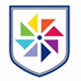 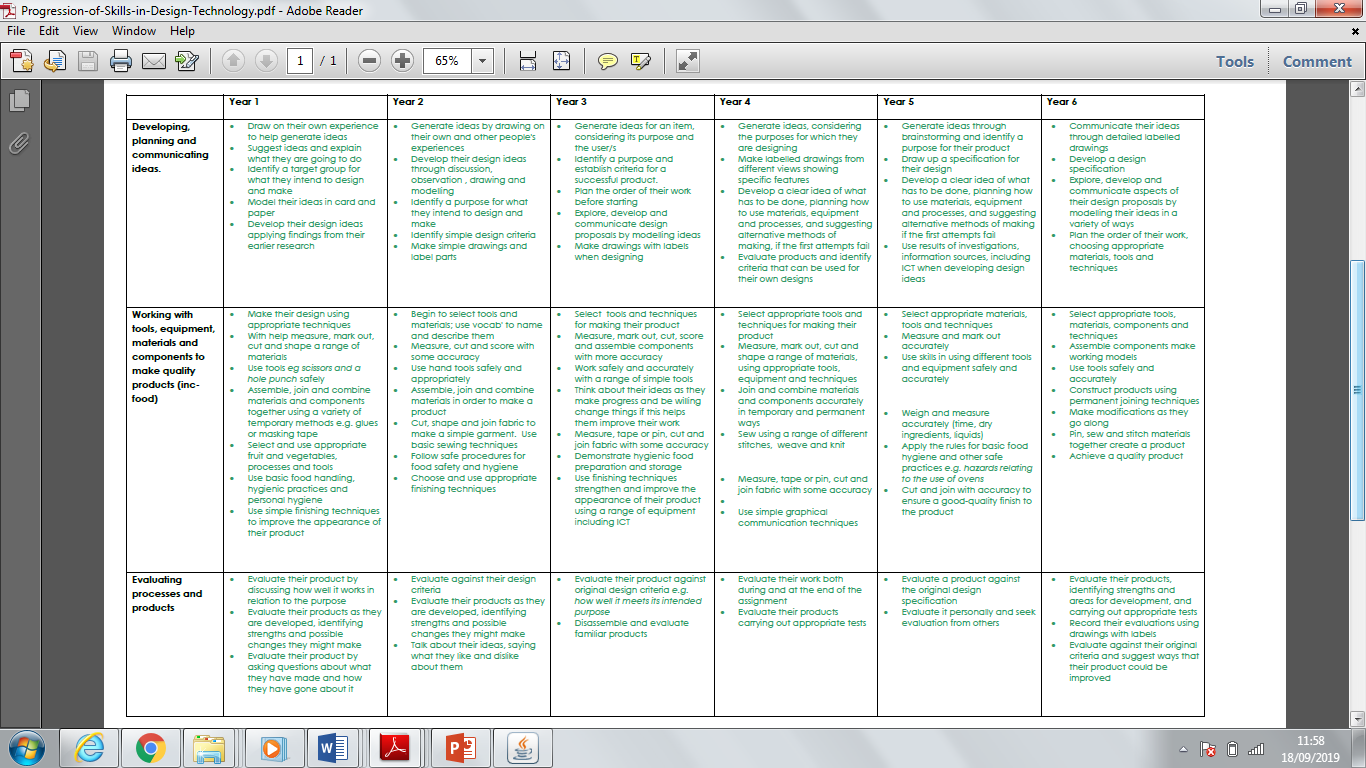 